（수강증 번호）_____（레벨）_____　（기입일）（년 / 월 / 일：______/______/______）/ 어린이 일본어 교실 수강 신청서【しみ / Apply to】　・ ９⑥다이토 인권-다양성추진과 9층 ⑥번 창구어린이 일본어 교실에 관한 부탁의 말씀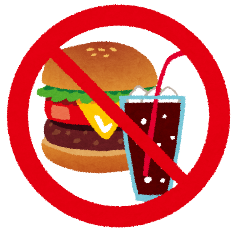 　수업 시에는 수강증과 필기구, 노트를 반드시 지참하세요.　 교실에서는 음식물 섭취를 금지합니다.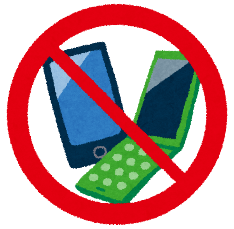 　수업 중에는 휴대폰, 게임기 등의 전원을 끄고 가방에 보관하세요.또한, 카메라나 비디오 등으로 촬영하지 마세요.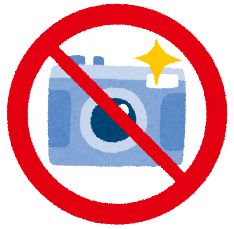   수업 중에는 선생님의 말씀을 잘 듣고, 모두의 안전을 위해마음대로 돌아다니지 마세요.위의 ①~④를 자녀분에게 반드시 설명해 주세요. 1회차, 2회차 수업을 연속으로 빠지면 수강이 취소됩니다.수업은 정해진 일시 이외에는 진행되지 않습니다.(빠진 날의 수업은 다시 들을 수 없습니다)자녀분의 학교 규칙 등을 지키고, 보호자 책임하에 안전을 고려해필요에 따라서 자녀분의 마중·배웅을 도와주세요.자녀분의 몸 상태가 안 좋을 때는 무리해서 수업에 참여하지 마세요.또한, 결석했을 때는 따로 확인 연락을 드리지 않습니다.귀하의 자녀가 수업에 지장을 주는 행위를 한 경우 수업 참여를 거절합니다.수업은 2회까지 신청을 할 수 있습니다. 3차 신청은 받지 않습니다.초급 일본어 학습의 장입니다. 초보적인 일본어를 할 수 있다고 타이토구가 판단한 사람은 두 번째 신청은 거절합니다.이해 해 주신후 서명해 주십시오.성명: 　　　　　　　　　　　　　　　　　ふりがな / 일어 / / 국적／출신の　 /부모 이름 /모국어ふりがな / 일어 / 연령どもの　 /자녀 이름 / 재류기간 / 주소 /이메일 주소 / 전화 번호 / 학교・に　っていますか？（〇で　んで　ください）/　초등학교, 중학교에 다니고 계신가요?　:　　　 　　　はい / 예・いいえ / 아니요の　 /の　 / 초등학교명 / 중학교명　:　　　　　　　　　　　　　　　 / 초등학교    / 학년:　　　　　　　　　　　　　　　　　　　　　　　　　 / 중학교   　 / 학년:　　　　　　・に　っていますか？（〇で　んで　ください）/　초등학교, 중학교에 다니고 계신가요?　:　　　 　　　はい / 예・いいえ / 아니요の　 /の　 / 초등학교명 / 중학교명　:　　　　　　　　　　　　　　　 / 초등학교    / 학년:　　　　　　　　　　　　　　　　　　　　　　　　　 / 중학교   　 / 학년:　　　　　　・に　っていますか？（〇で　んで　ください）/　초등학교, 중학교에 다니고 계신가요?　:　　　 　　　はい / 예・いいえ / 아니요の　 /の　 / 초등학교명 / 중학교명　:　　　　　　　　　　　　　　　 / 초등학교    / 학년:　　　　　　　　　　　　　　　　　　　　　　　　　 / 중학교   　 / 학년:　　　　　　 / 일본어いつ　へ　ましたか？ / 언제 일본으로　오셨습니까？:いつ　へ　ましたか？ / 언제 일본으로　오셨습니까？: / 일본어を したことがありますか？（どこで どれくらい）/ 일본어를 공부한 적이 있습니까? (어디서, 어느 정도)　:を したことがありますか？（どこで どれくらい）/ 일본어를 공부한 적이 있습니까? (어디서, 어느 정도)　: / 일본어みは　なんですか？/　몇 번째 신청인가요?みは　なんですか？/　몇 번째 신청인가요? / 일본어てはまる スキルを で んで ください。/맞는　곳에　동그라미를　하십시오:◆ ひらがな / 히라 카나:き/쓰기[すべて ける/모두 씀・し ける/조금 씀・けない/쓸 수 없음]み/읽기[すべて める/모두 읽음・し める/조금 읽음・めない/읽지못함]◆ かたかな / 카타카나:き/쓰기[すべて ける/모두 씀・し ける/조금 씀・けない/쓸 수 없음]み/읽기[すべて める/모두 읽음・し める/조금 읽음・めない/읽지못함]◆  / 한자 : み/읽기[やさしい は める/쉬운 한자는 읽는다 ほとんど めない/ 거의 읽지 못한다]◆ 数字 / 자ける/듣기 기술[すべて ける/가능・し ける/충분하지 않음・けない/불가능]える/발음 기술[すべて える/가능・し える/충분하지 않음・えない/불가능]てはまる スキルを で んで ください。/맞는　곳에　동그라미를　하십시오:◆ ひらがな / 히라 카나:き/쓰기[すべて ける/모두 씀・し ける/조금 씀・けない/쓸 수 없음]み/읽기[すべて める/모두 읽음・し める/조금 읽음・めない/읽지못함]◆ かたかな / 카타카나:き/쓰기[すべて ける/모두 씀・し ける/조금 씀・けない/쓸 수 없음]み/읽기[すべて める/모두 읽음・し める/조금 읽음・めない/읽지못함]◆  / 한자 : み/읽기[やさしい は める/쉬운 한자는 읽는다 ほとんど めない/ 거의 읽지 못한다]◆ 数字 / 자ける/듣기 기술[すべて ける/가능・し ける/충분하지 않음・けない/불가능]える/발음 기술[すべて える/가능・し える/충분하지 않음・えない/불가능]てはまる スキルを で んで ください。/맞는　곳에　동그라미를　하십시오:◆ ひらがな / 히라 카나:き/쓰기[すべて ける/모두 씀・し ける/조금 씀・けない/쓸 수 없음]み/읽기[すべて める/모두 읽음・し める/조금 읽음・めない/읽지못함]◆ かたかな / 카타카나:き/쓰기[すべて ける/모두 씀・し ける/조금 씀・けない/쓸 수 없음]み/읽기[すべて める/모두 읽음・し める/조금 읽음・めない/읽지못함]◆  / 한자 : み/읽기[やさしい は める/쉬운 한자는 읽는다 ほとんど めない/ 거의 읽지 못한다]◆ 数字 / 자ける/듣기 기술[すべて ける/가능・し ける/충분하지 않음・けない/불가능]える/발음 기술[すべて える/가능・し える/충분하지 않음・えない/불가능]